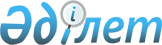 О внесении изменений и дополнений в некоторые распоряжения Премьер-Министра Республики Казахстан
					
			Утративший силу
			
			
		
					Распоряжение Премьер-Министра Республики Казахстан от 29 мая 2019 года № 96-р. Утратило силу распоряжением Премьер-Министра Республики Казахстан от 27 октября 2022 года № 176-р.
      Сноска. Утратило силу распоряжением Премьер-Министра РК от 27.10.2022 № 176-р.
      Внести в некоторые распоряжения Премьер-Министра Республики Казахстан следующие изменения и дополнения:
      1) утратил силу распоряжением Премьер-Министра РК от 03.03.2021 № 47-р;


      2) в распоряжении Премьер-Министра Республики Казахстан от 14 ноября 2017 года № 153-р "О Национальной комиссии по переводу алфавита казахского языка на латинскую графику":
      в составе Национальной комиссии по переводу алфавита казахского языка на латинскую графику, утвержденном указанным распоряжением: 
      ввести:
      Министра цифрового развития, оборонной и аэрокосмической промышленности Республики Казахстан,
      строку "Министр общественного развития Республики Казахстан" изложить в следующей редакции:
      "Министр информации и общественного развития Республики Казахстан";
      строку "Министр информации и коммуникаций Республики Казахстан" исключить.
					© 2012. РГП на ПХВ «Институт законодательства и правовой информации Республики Казахстан» Министерства юстиции Республики Казахстан
				
Балыкбаева
Такира Оспановича
-
ректора республиканского государственного предприятия на праве хозяйственного ведения "Казахский национальный педагогический университет имени Абая" Министерства образования и науки Республики Казахстан
Алибека Аскара
-
генерального директора республиканского государственного казенного предприятия "Республиканский координационно-методический центр развития языков имени Ш. Шаяхметова" Комитета по развитию языков и общественно-политической работы Министерства культуры и спорта Республики Казахстан;
      Премьер-Министр 

А. Мамин
